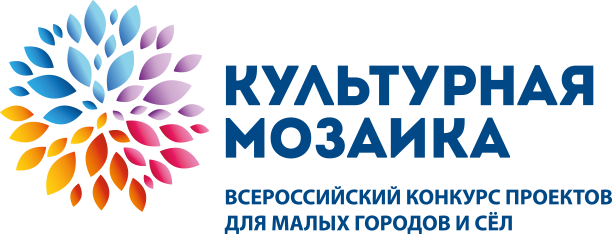 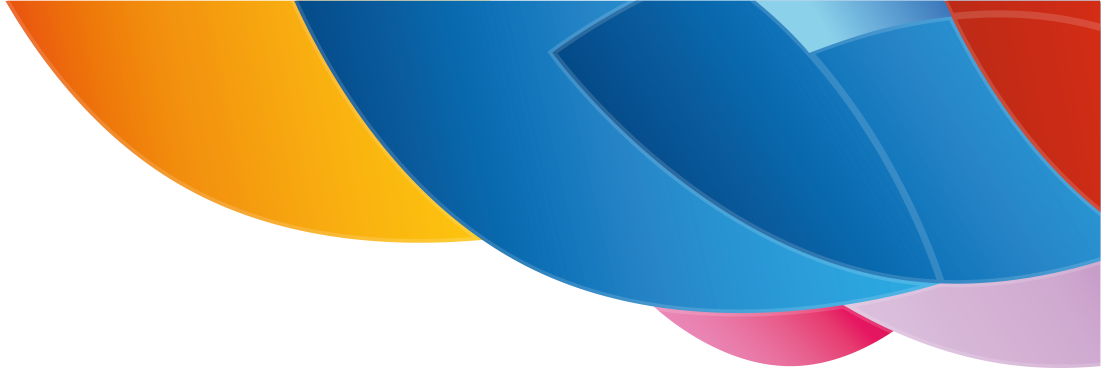 Дайджест ключевых событий проектов-победителейI Всероссийского конкурса проектов «Культурная мозаика малых городов и сёл»Август 2014 годаБлагодаря проектам конкурса «Культурная мозаика малых городов и сёл» сложилась обширная культурная программа, учитывающая интересы как местных жителей, так и туристов, путешествующих по России. Гастрономические, музыкальные, ландшафтные фестивали и открытие новых туристических маршрутов, исторические реконструкции и театральные гастроли, открытые чтения и образовательные программы, фотовыставки и мастер-классы пройдут в период с августа по ноябрь 2014 года. 01.08.2014  открыла свои двери музыкальная студия «Мастер Хит» в городе Североуральске Свердловской области, где более 50 подростков  будут учиться создавать авторские композиции. Произведения победителей конкурса в исполнении местного  музыкального  ансамбля будут записаны на студии и распространены на дисках.02.08.2014 состоялся праздник «День Лоухи - Хозяйки Севера». Лоухский Дом культуры собрал жителей окрестных деревень для участия в конкурсной программе «Северные хозяйки». По итогам конкурса выбрали самых искусных хозяек. 02.08.2014 стартовал фестиваль «ПРОГОРОД. Бологовский район». В рамках фестиваля открылась фотовыставка с работами, сделанными в процессе городской фото экспедиции. Свой образ города предложили известные фотографы: Софья Татаринова, Ольга Иванова и Никита Шохов.02.08.2014  прошёл фестиваль сура в городе Кудымкар Пермского края. Хлебный напиток сур изготавливается из натуральных и полезных для человека продуктов. Во время подготовки к празднику была организована школа молодой хозяйки, чтобы передать технологию изготовления хлебного напитка от бабушек к девушкам.  Все гости фестиваля смогли попробовать настоящий густой темный сур. 05.08.2014 в рамках проекта «Талисман» начинаются мастер-классы, раскрывающие особенности техники и профессиональные секреты мастеров кайтагской вышивки (Дагестан, с. Маджалис).07.08.2014 - 14.08.2014 в Красноярском края стартовал авто-фото пробег «Саянское братство». Опорные пункты маршрута: Саяногорск, Аскиз, Ак-Довурак, Кызыл, Ергаки, Минусинск. 
После экспедиции будет проведен конкурс, в котором примут участие все работы сделанные во время путешествия. 08.08.2014 «мобильно-творческий десант» из старших школьников начал экспедицию по Майкопскому району в рамках проекта «Связующая нить». Их цель - создать видеословарь и виртуальный ресурс о своём районе. Первый пункт маршрута – станица Абадзехская, следующий пункт – поселок Победа Республики Адыгея.09.08.2014 в рамках проекта «Храмы и башни – символы христианства на Северном Кавказе» состоятся первая ознакомительная  встреча с детьми и их родителями в Карачаевской районной библиотеке и литературное путешествие «Аланы – первые христиане на Северном  Кавказе», предваряющее  выездные занятия с детьми. (Карачаево-Черкесская Республика, с. им. Коста Хетагурова).15.08.2014 «Читающий автобус» приедет в село Кривозерье Пензенской области в рамках проекта «Читай всегда, читай везде!». Жителей Кривозерья ждут познавательно-игровая программа «Летний калейдоскоп», выездная общественная приемная с участием представителя Администрации Нижнеломовского района и председателя районного Женсовета, также состоится презентация выставки «Летний урожай на зимнем столе».16.08.2014 в деревне Поруб-Кеповская Прилузского района Республики Коми пройдут национальные гуляния «ПОРУБСА ГАЖ ЛУН», возрождающие традиции, обычаи и старинные песни народа коми.20.08.2014 на острове Сеннуха на реке Поньгома будет создана аутентичная солеварня,  демонстрирующая старинные способы выпаривания соли из воды Белого моря – самого солёного моря России, и позволяющая принять участие в процессе. Созданная солеварня станет действующим экспонатом музея «Поморье» в городе Кемь.22.08.2014 в Вытегорском районе Вологодской области стартует программа мероприятий, посвященных празднованию 130-летия со дня рождения Н.А.Клюева. В первый день в с. Коштуги состоится торжественная встреча гостей праздника и вернисаж выставки художника К.К. Иванова. На второй день запланированы праздничные мероприятия в селе Макачево и закладка дендропарка Н.Клюева, открывающая «Клюевские чтения». 23.08.2014 откроется рок-фестиваль «Прорыв» в г. Краснокамске Пермского края.23.08.2014 в Воронежской области в рамках «Арт-резиденции в Дивногорье» будут экспонироваться более 15-ти арт-объектов от группы художников: Дмитрия Венкова, Егора Кошелева, Ильи Романова, Лизы Коноваловой, Ильи Долгова, Николая Алексеева, Натальи Тимофеевой, Сырлыбека Бекботаева, Марины Чернобыловой, Андрея Кузькина, Романа Мокрова, Александра Повзнера, Александра Угая, Бахыт Бубиканова, Димы Филлипова. Позднее часть объектов также будет представлена в рамках фестиваля современного искусства «Чернозём».26.08.2014 в Удмуртской Республике, Увинском районе, в селе Нылга, состоится открытие музейной интерактивной комнаты «Это было в каменном веке» на базе Нылгинского Центрального Сельского Дома культуры. Причастными к созданию этой комнаты стали не только профессионалы (историки, археологи), но и  местные ребятишки, которые  в течение летних каникул приняли участие в проекте «Лето в неолите».29.08.2014. в рамках проекта «Дела семейные» - «Дома мастера» пройдут мастер-классы по гончарному искусству от Игоря и Галины Шаповаленко из г. Волжского (Астраханская область, г. Астрахань, районы области).30.08.2014 будут продемонстрированы новые туристические маршруты города Гвардейска Калининградской области. Так же проект «Формирование точек туристической привлекательности Гвардейского района» представит брошюру с историческими материалами и подробностями новых маршрутов. 31.08.2014 пройдет презентация фотоальбома «Пинега», приуроченная к празднованию 85-летия Пинежского района, в рамках которой вниманию гостей будет предложена фотовыставка и возможность общения с местными фотографами-энтузиастами.Благотворительный фонд Елены и Геннадия Тимченко - организатор конкурса www.timchenkofoundation.orgБлаготворительный фонд Елены и Геннадия Тимченко был создан в Москве в 2010 году и до конца августа 2013 года назывался «Ладога». Деятельность фонда нацелена на системное решение социальных проблем в России. Основные направления – поддержка старшего поколения, развитие спорта, поддержка культуры, помощь семье и детям. Елена Коновалова, руководитель направления «Культура» Благотворительного фонда Елены и Геннадия Тимченко, +7 (495) 6605640, ekonovalova@timchenkofoundation.org.Ассоциация менеджеров культуры (АМК) - ведущий оператор конкурса www.amcult.ru АМК – культурная сеть национального масштаба, объединяющая экспертов, консультантов и менеджеров социально-культурных проектов. Проекты АМК направлены на поддержку и развитие сотрудничества и горизонтальных связей между менеджерами и организациями культуры. Инна Прилежаева (директор по проектам) +7 (499) 6385614, director@amcult.ru.Дополнительная информация:Страница конкурса на сайте Фонда Тимченко: www.timchenkofoundation.org/activities/initiatives/mosaic
Страница конкурса на сайте АМК: http://www.amcult.ru/index.php/ru/projects/cultural-mosaic.htmlСтраница конкурса в социальной сети Facebook: www.facebook.com/kulturmosaicСтраница конкурса в социальной сети VK: http://vk.com/kulturmosaic Контактная информация: 
Оксана Тимощук, руководитель службы по связям с общественностью  Благотворительного фонда Елены и Геннадия Тимченко, +7 (903) 6196763,  otimoschuk@timchenkofoundation.org
Анастасия Коконина (pr-менеджер конкурса) +7 (926) 6980853, info@amcult.ru.Информационные партнеры: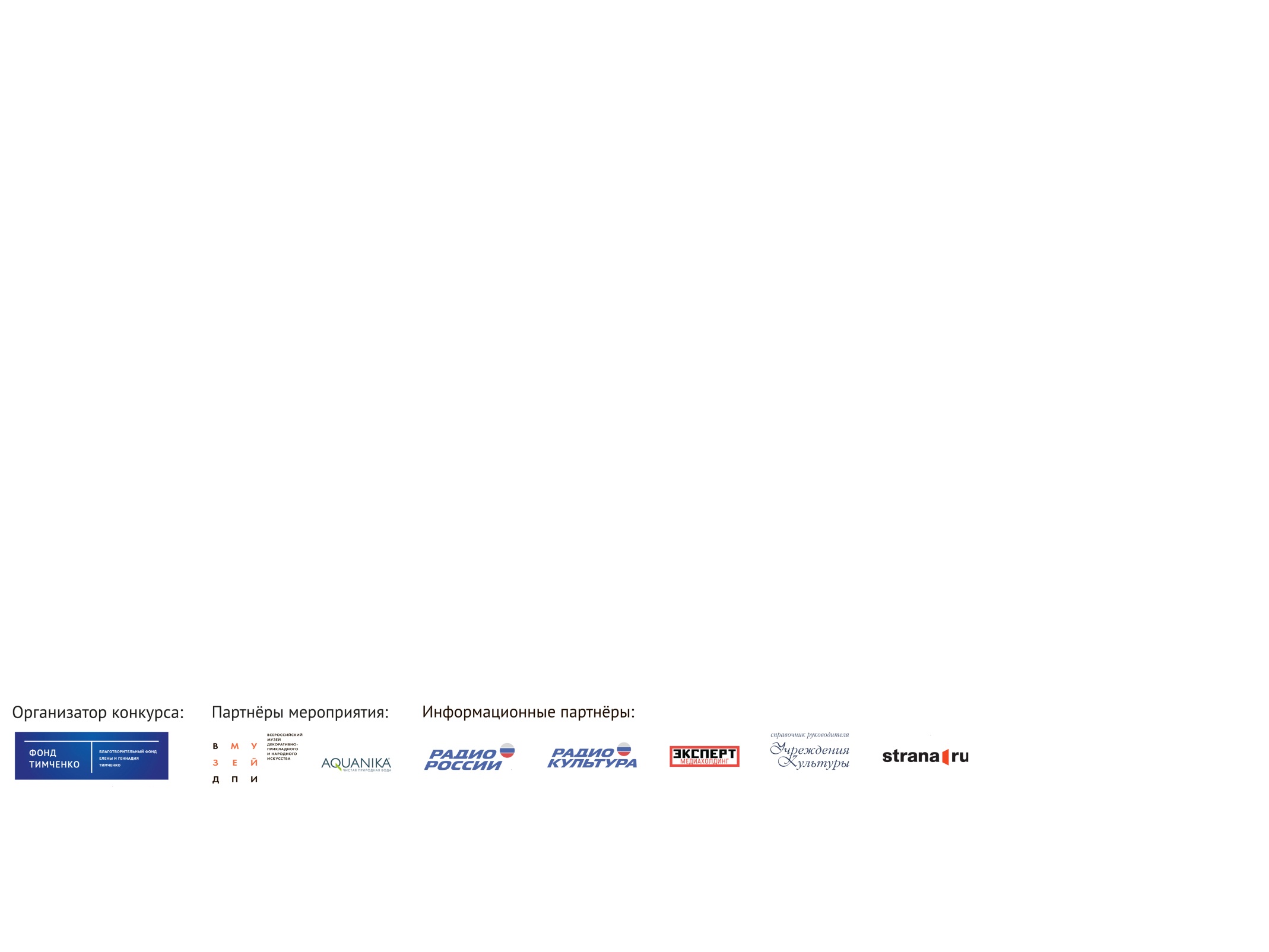 